Suicide High Risk Patient Enhancements (SHRPE)OR*3.0*542Release Notes 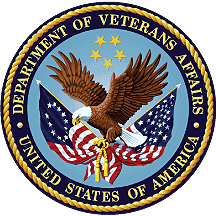 April 2021Department of Veterans Affairs (VA)Office of Information and Technology (OIT)Revision HistoryTable of Contents1.	Introduction	11.1.	Purpose	11.2.	Audience	12.	This Release	12.1.	New Features and Functions Added	12.2.	Enhancements and Modifications to Existing	12.3.	Known Issues	12.4.	Product Documentation	1Appendix A - Acronyms	2IntroductionThe SHRPE product makes enhancements to the Computerized Patient Record System (CPRS) to implement functionality that would assist CPRS users with the treatment of VA patients:Patients with Active Patient Record Flag (PRF) records.PurposeThese release notes cover the description and history updates in CPRS (OR) routines in patch OR*3.0*542. These updates reflect changes to the Active PRF Flags in CPRS.Active PRF status with the history of changes.AudienceThis document targets users and administrators of the CPRS (OR) application and applies to the changes made between this release and any previous release of this software.This ReleaseThe following sections provide a summary of the new features and functions added, enhancements, and modifications to the existing software with patch OR*3.0*542.New Features and Functions AddedThe are no new features and functions added by OR*3.0*542.Enhancements and Modifications to ExistingThe following is the enhancement and modification made by OR*3.0*542:Updated the information displayed to the user when Active PRFs are present.  When the user selects the Active PRF for review, a history of the most recent actions taken on the flag will be displayed.The history displayed will show the Date, Action Taken, Site ID, and Site Name for the entry.If there are less than 10 previous actions, the NEW ASSIGNMENT will be shown.If there are more than 10 previous actions, the NEW ASSIGNMENT will not be displayed, and the user will see ** Additional information is in VistA **.Known IssuesNone at this time.Product DocumentationThe following documents apply to this release:Deployment, Installation, Back-out, and Rollback Guide (DIBRG).Appendix A - AcronymsDateVersionDescriptionAuthor04/28/20211.0Initial versionLiberty IT SolutionsAcronymDefinitionCPRSComputerized Patient Record SystemDIBRGDeployment, Installation, Back-Out, and Rollback GuideOITOffice of Information and TechnologyOROrder EntryPRFPatient Record FlagSHRPESuicide High Risk Patient EnhancementsVADepartment of Veteran Affairs